Indirizzo: Corso XXV Aprile, 2 - 14100 ASTI                                                                                  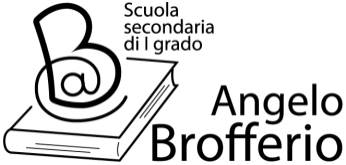 C.F. 80005780053Tel/Fax: 0141 212666                                                                                                                              Sito internet : www.scuolebrofferio.it                               E-mail: atmm003004@istruzione.itPEC: atmm003004@pec.istruzione.itSucc. “Martiri della Libertà” Tel/Fax 0141 211223Il/la sottoscritto/a .............................................. genitore di ................................................ frequentante la classe …..   sez. ….. del plesso ………..…dichiara quanto segue (compilare solo la sezione interessata) :DICHIARAZIONE PER RIENTRO POST QUARANTENA DA CONTATTO STRETTODichiaro che mio figlio/a .............................. può rientrare in classe, non presentando sintomi riconducibili al Covid ed avendo effettuato una quarantena di:(indicare il caso specifico)□ 5 giorni dal giorno ____________ al giorno ____________ con test finale negativo□ 10 giorni dal giorno ____________ al giorno ____________ con test finale negativo□ 14 giorni dal giorno ____________ al giorno ____________ senza test finale negativoNei casi a) e b) allegare copia esito del test, oppure videata della piattaforma sanitaria in cui risulta la chiusura della quarantena, oppure dichiarazione del pediatra di fine quarantena a seguito di test negativo.(oppure)DICHIARAZIONE PER RIENTRO POST ISOLAMENTO DA COVID POSITIVODichiaro che mio figlio/a ......................... può rientrare in classe, non presentando sintomi riconducibili al Covid ed avendo terminato l’isolamento di:(indicare il caso specifico)□ 7 giorni dal giorno ____________ al giorno ____________ con test finale negativo, in quanto asintomatico e vaccinato con doppia dose oppure guarito da non più di 120 gg□ 10 giorni dal giorno ____________ al giorno ____________ con test finale negativo, in quanto asintomatico e non vaccinato, oppure vaccinato con una sole dose, oppure vaccinato con doppia dose o guarito da più di 120 gg□ ___ giorni dal giorno ____________ al giorno ____________ , in quanto sintomatico, con test finale negativo tre giorni dopo la scomparsa dei sintomi□ ___ giorni dal giorno ____________ al giorno ____________ , in quanto sintomatico e positivo a lungo termineIn tutti i casi allegare copia esito del test, oppure videata della piattaforma sanitaria in cui risulta la chiusura dell’isolamento, oppure dichiarazione del pediatra di fine isolamento, oppure certificazione di fine isolamento da parte del Sisp oppure green pass eseguito al termine dell’isolamento.DICHIARAZIONE DI AUTOSORVEGLIANZADichiaro che mio figlio/a ......................... si trova in regime di autosorveglianza per 10 giorni, dal _______________ al ________________ essendo venuto a contatto con un caso positivo, ma in possesso di vaccino doppia dose da meno di 120 giorni o guarito/a da meno di 4 mesi.Per tutta la durata dell’autosorveglianza indosserà la mascherina di tipo FFP2.Asti, lì ……………                                                                             Firma del genitore 